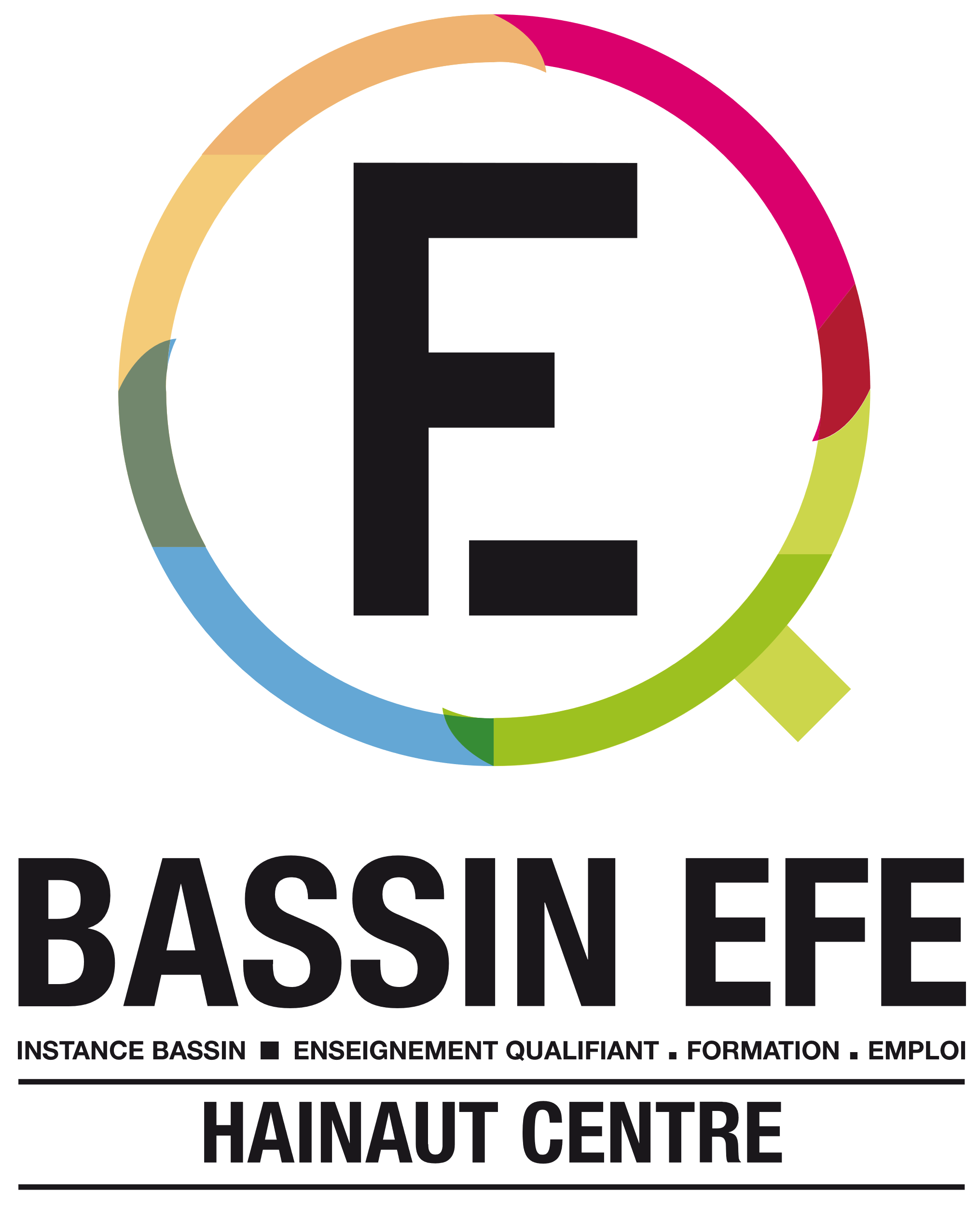 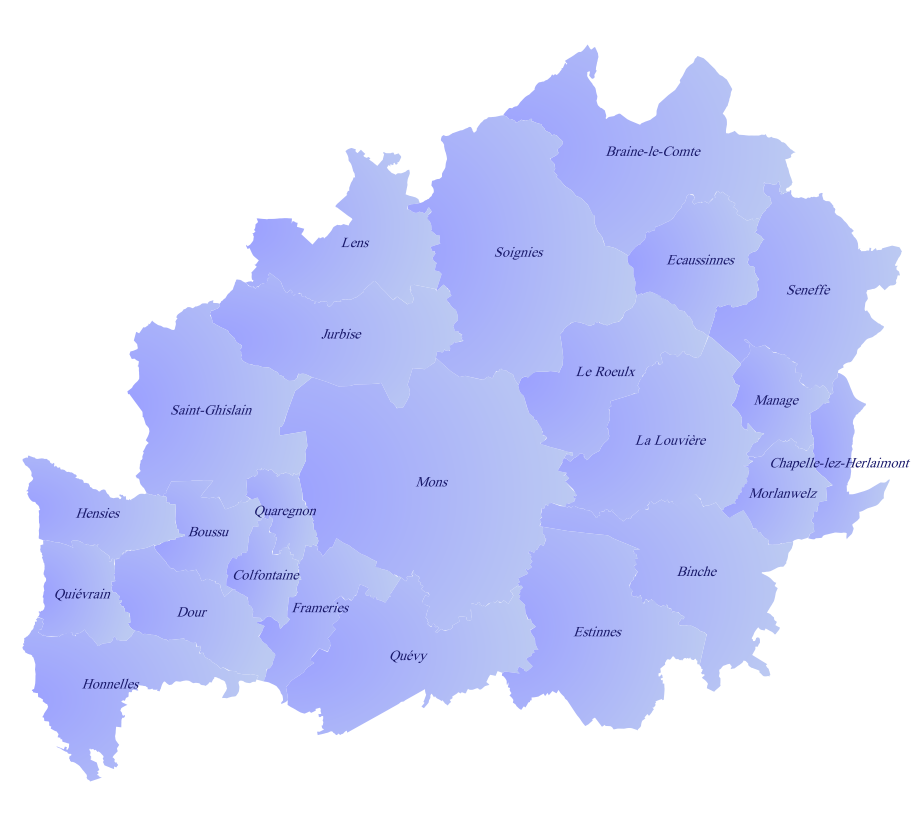 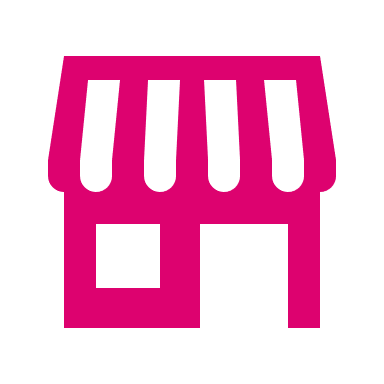 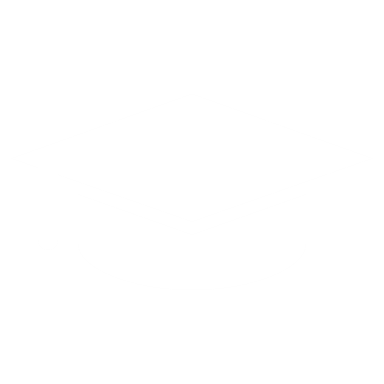 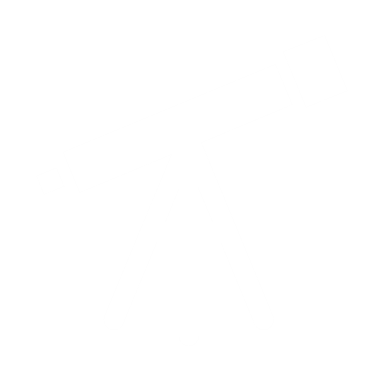 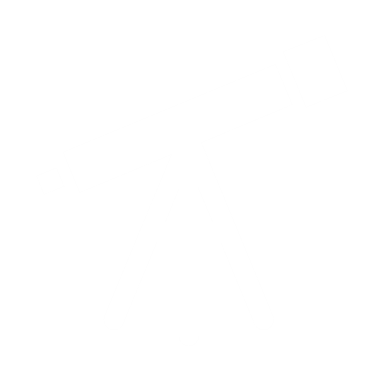 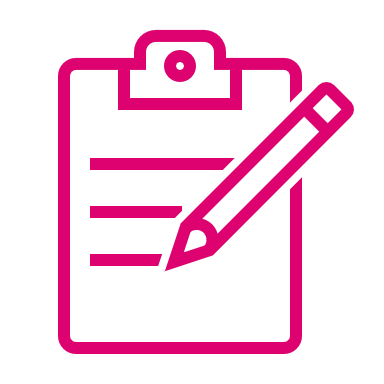 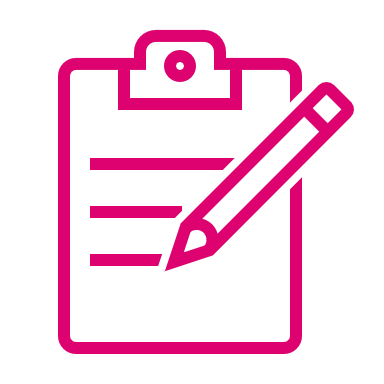 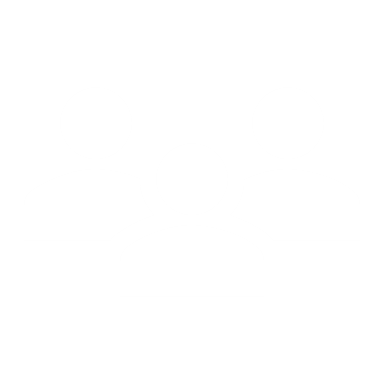 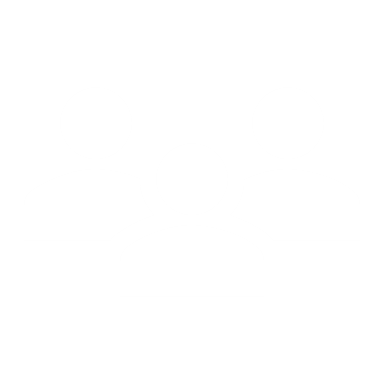 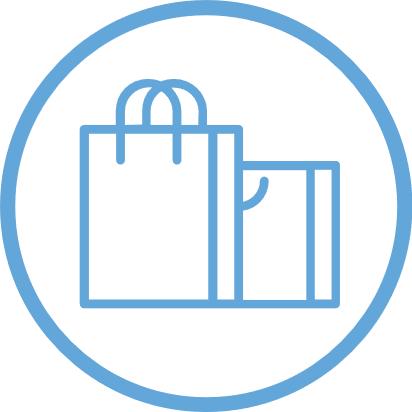 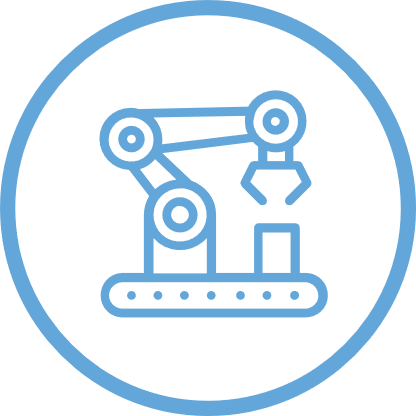 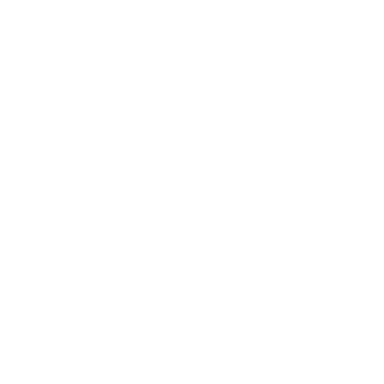 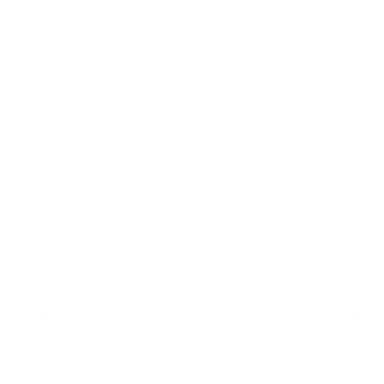 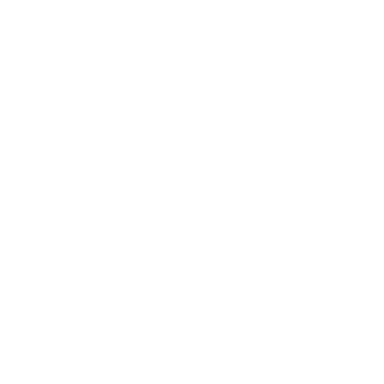 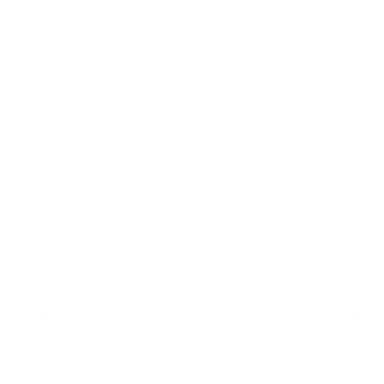 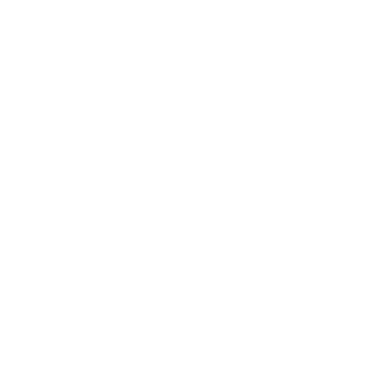 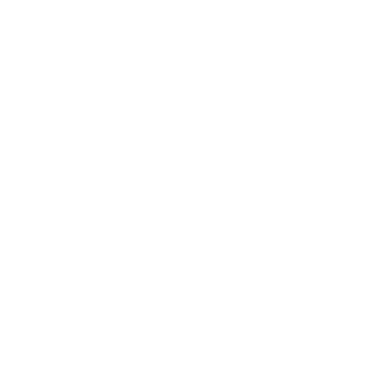 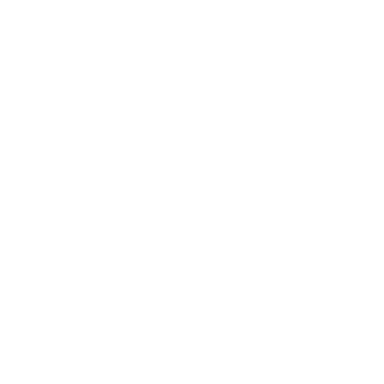 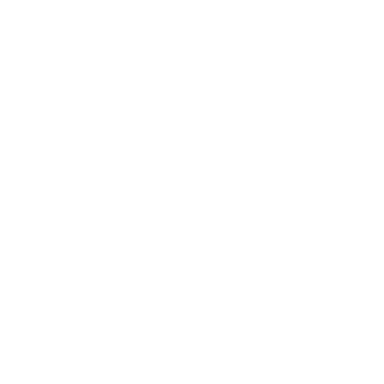 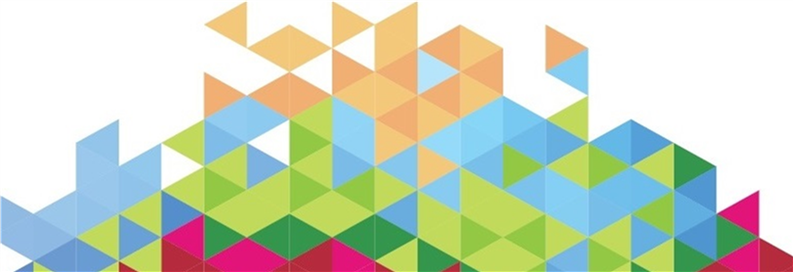 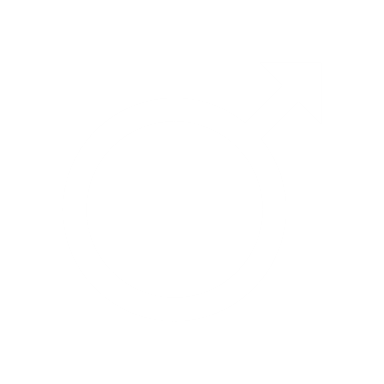 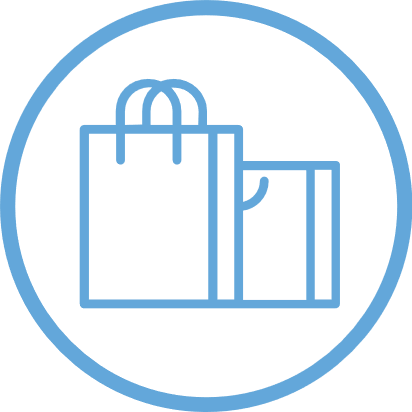 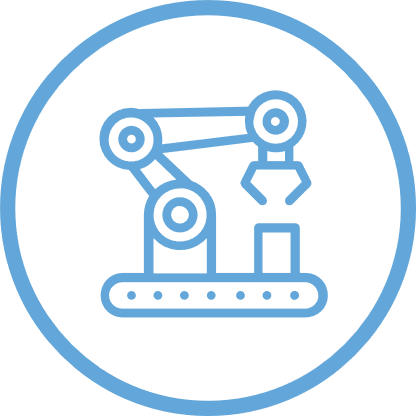 46 DEI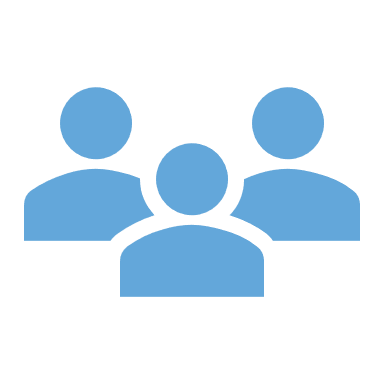       sur le métier de Pâtissier 5 DEI sur 10 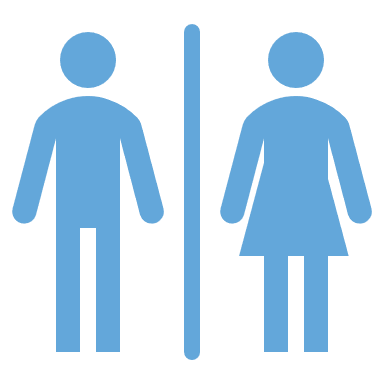         sont des hommes